Срок представления отчетности по форме 6-НДФЛ и РСВ продлен до 8 ноябряДата публикации: 26.10.2021 09:301 ноября 2021 года (статья 230 и 431 НК РФ) истекает срок представления налоговыми агентами расчета исчисленных и удержанных сумм налога на доходы физических лиц по форме 6-НДФЛ и расчета по страховым взносам за девять месяцев 2021 года.Указом Президента от 20.10.2021 № 595 на территории Российской Федерации введены нерабочие дни с 30 октября по 7 ноября 2021 года в целях недопущения дальнейшего распространения новой коронавирусной инфекции (COVID-19).Таким образом, срок представления организациями указанной отчетности продлен до 8 ноября 2021 года включительно.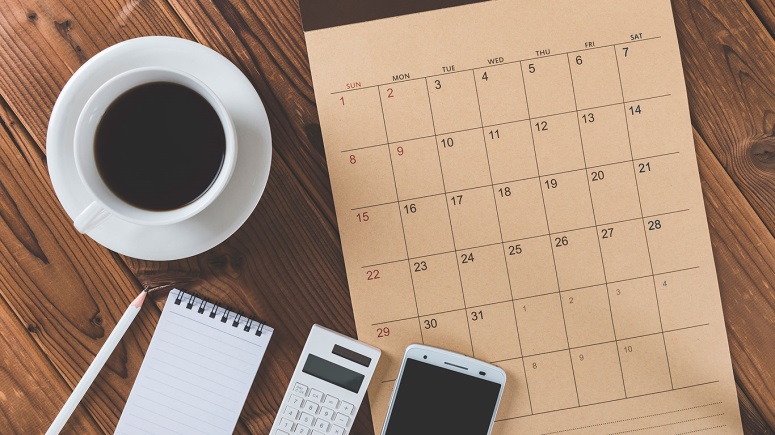 